Самарская обл., Кинельский район, пос.Октябрьский, ул. Школьная 1; e-mail: moy_oktybr@mail.ru; телефон: +79277172743ИЗМЕНЕНИЯ В ПРАВИЛАХ ПРИЕМА НА ОБУЧЕНИЕ ПО ОБРАЗОВАТЕЛЬНМ ПРОГРАММАМ ДОШКОЛЬНОГО ОБРАЗОВАНИЯ СП ДС «РАДУГА» ГБОУ СОШ пос. ОКТЯБРЬСКИЙпос. Октябрьский, 2023г.1. Внести с 07.03.2023 года в «Положение о порядке приема на обучение по образовательным программам дошкольного образования», следующее изменение:1.1 В пункте 4:а) абзац четвертый изложить в следующей редакции:«Ребенок, в том числе усыновленный (удочеренный) или находящийся под опекой или попечительством в семье, включая приемную семью либо в случаях, предусмотренных законами субъектов Российской Федерации, патронатную семью, имеет право преимущественного приема на обучение по основным общеобразовательным программам в государственную или муниципальную образовательную организацию, в которой обучаются его брат и (или) сестра (полнородные и неполнородные, усыновленные (удочеренные), дети, опекунами (попечителями) которых являются родители (законные представители) этого ребенка, или дети, родителями (законными представителями) которых являются опекуны (попечители) этого ребенка, за исключением случаев, предусмотренных частями 5 и 6 статьи 67 Федерального закона от 29 декабря 2012 г. № 273-ФЗ «Об образовании в Российской Федерации» (Собрание законодательства Российской Федерации, 2012, № 53, ст. 7598; 2021, № 18, ст. 3071)4.»;б) сноску «4» к абзацу четвертому изложить в следующей редакции:4 Часть 3.1 статьи 67 Федерального закона от 29 декабря 2012 г. № 273-ФЗ «Об образовании в Российской Федерации» (Собрание законодательства Российской Федерации, 2012, № 53, ст. 7598; 2021, № 27, ст. 5138; 2022, № 48, ст. 8332).1. 2. В пункте 9:а) в абзаце седьмом после слова «реквизиты» дополнить словами «записи акта о рождении ребенка или»;б) в абзаце двадцать седьмом после слов «выданное на территории Российской Федерации» дополнить словами «или выписку из Единого государственного реестра записей актов гражданского состояния, содержащую реквизиты записи акта о рождении ребенка,»;в) в абзаце двадцать девятом после слов «свидетельство о рождении ребенка» дополнить словами «или выписку из Единого государственного реестра записей актов гражданского состояния, содержащую реквизиты записи акта о рождении ребенка».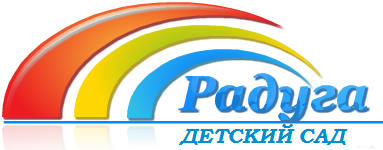 Структурное подразделение детский сад "Радуга"государственного бюджетного общеобразовательного учреждения Самарской области  средней общеобразовательной школы пос. Октябрьский муниципального района Кинельский Самарской области имени дважды  Героя Советского Союза А.И. Колдунова                                                                                                                               Утверждено:И.о. директора ГБОУ СОШпос. Октябрьский  А.Н. ШевыреваПриказ № 251 от 07.03.2023г.